РЕШЕНИЕСовета народных депутатов муниципального образования «Мамхегское сельское поселение»от. 15.11.2023 года  № 26                                                                            а. Мамхег«О проекте решения Совета народных депутатов муниципального образования «Мамхегское сельское поселение» «О внесении изменений и дополнений в Устав муниципального образования «Мамхегское сельское поселение» и проведении по нему публичных слушаний, установлении порядка учета предложений граждан»1. Одобрить проект решения Совета народных депутатов МО «Мамхегское сельское поселение» «О внесении изменений и дополнений в Устав МО «Мамхегское сельское поселение» (далее по тексту – проект решения) (приложение №1).2. Главе муниципального образования «Мамхегское сельское поселение» опубликовать или обнародовать  проект решения в срок до 18.11. 2023 года.3. В целях организации работы по учету предложений граждан по проекту решения создать рабочую группу численностью 2 человека в составе, согласно приложения №2 к настоящему решению. Руководителю рабочей группы представить отчет о деятельности рабочей группы со всеми поступившими предложениями граждан главе муниципального образования «Мамхегское сельское поселение» в срок до 21.12. 2023 года.4. Установить, что предложения граждан по проекту решения принимаются в письменном виде рабочей группой с 20.11.2023г. по 20.11.2023 г. по адресу:  а. Мамхег, ул.  Советская 54 а, с 9-00 до 17-00 часов ежедневно.5. Для  обсуждения проекта решения с участием жителей руководителю рабочей группы, указанной в пункте 3 настоящего решения, организовать проведение публичных слушаний  22.12.2023года в 11-00 часов в административном здании по адресу: а. Мамхег,  ул. Советская, 54а.6. Утвердить порядок проведения публичных слушаний по проекту решения, согласно приложения №3. 7. Руководителю рабочей группы, указанной в пункте 3 настоящего решения, представить главе муниципального образования информацию о результатах публичных слушаний, информацию об обсуждении проекта решения, отсутствии или наличии предложений граждан с их перечислением.8. Главе муниципального образования «Мамхегское сельское поселение» опубликовать или обнародовать представленную руководителем рабочей группы информацию в срок до 23.12.2023г. 9. Настоящее решение подлежит одновременному обнародованию с проектом решения Совета народных депутатов муниципального образования «Мамхегское сельское поселение» «О внесении изменений и дополнений в Устав МО «Мамхегское сельское поселение» и вступает в силу со дня его официального обнародования.Председатель Совета народных депутатов                                         муниципального образования «Мамхегское сельское поселение»                                                                               Б.К.АшхамаховГлава муниципального образования «Мамхегское сельское поселение»                            	                                                Р.А. Тахумов  Приложение № 1ПРОЕКТ РЕШЕНИЯ Совета народных депутатов муниципального образования «Мамхегское сельское поселение» «О внесении изменений и дополнений в устав муниципального образования «Мамхегское сельское поселение»                              О внесении изменений и дополненийв Устав муниципального образования«Мамхегское  сельское поселение»В целях приведения Устава муниципального образования «Мамхегское сельское поселение» в соответствии с действующим законодательством Российской Федерации и Республики Адыгея, руководствуясь статьей 44 Федерального закона от 06.10.2003 г. 
№ 131-ФЗ «Об общих принципах организации местного самоуправления в Российской Федерации» Совет народных депутатов муниципального образования «Мамхегское сельское поселение» Решил:1.Внести следующие изменения и дополнения в Устав муниципального образования «Мамхегское сельское поселение»   В статье 2 части 1 пункт 12  изложить в следующей редакции:«12)организация и осуществление мероприятий по работе с детьми и молодежью, участие в реализации молодежной политики, разработка и реализация мер по обеспечению и защите прав и законных интересов молодежи, разработка и реализация муниципальных программ по основным направлениям реализации молодежной политики, организация и осуществление мониторинга реализации молодежной политики в поселении;»;1.2.  В статье 4 «Полномочия органов муниципального образования по решению вопросов местного значения»:-  наименование изложить в следующей редакции:«Полномочия органов местного самоуправления муниципального образования по решению вопросов местного значения»;-   пункт 11 части 1 изложить в следующей редакции:«11) учреждение печатного средства массовой информации и (или) сетевого издания для обнародования муниципальных правовых актов, доведения до сведения жителей муниципального образования официальной информации;»;- в пункте 12 части 1 слова «федеральными законами» заменить словами «Федеральным законом от 6 октября 2003 года № 131-ФЗ «Об общих принципах организации местного самоуправления в Российской Федерации».1.3.   В статье 19.1 «Старший сельского населенного пункта»:-  в части 3 слова «Совета народных депутатов поселения» заменить словами «представительного органа муниципального образования»;- в пункте 1 части 4 слова «Совета народных депутатов поселения» заменить словами «представительного органа муниципального образования».1.4. В статье 24 «Глава муниципального образования «Мамхегское сельское поселение»:- дополнить частью 12.1 следующего содержания:«12.1. В случаях временного отсутствия главы муниципального образования, временно исполняющим обязанности Главы муниципального образования назначается заместитель главы администрации муниципального образования в соответствии с Регламентом администрации муниципального образования.В случае невозможности издания главой муниципального образования соответствующего распоряжения, временно исполняющий обязанности главы муниципального образования назначается Советом народных депутатов муниципального образования в соответствии с Регламентом Совета народных депутатов муниципального образования.»; -  дополнить частью 16 следующего содержания:«16. Глава муниципального образования освобождается от ответственности за несоблюдение ограничений и запретов, требований о предотвращении или об урегулировании конфликта интересов и неисполнение обязанностей, установленных Федеральным законом от 6 октября 2003 года № 131-ФЗ «Об общих принципах организации местного самоуправления в Российской Федерации» и другими федеральными законами в целях противодействия коррупции, в случае, если несоблюдение таких ограничений, запретов и требований, а также неисполнение таких обязанностей признается следствием не зависящих от него обстоятельств в порядке, предусмотренном частями 3 - 6 статьи 13 Федерального закона от 25 декабря 2008 года 
№ 273-ФЗ «О противодействии коррупции».1.5. Статью 26 «Статус депутата, члена выборного органа местного самоуправления, выборного должностного лица местного самоуправления» дополнить частью 10.3 следующего содержания:«10.3. Депутат Совета народных депутатов, член выборного органа местного самоуправления, выборное должностное лицо местного самоуправления, освобождаются от ответственности за несоблюдение ограничений и запретов, требований о предотвращении или об урегулировании конфликта интересов и неисполнение обязанностей, установленных Федеральным законом от 6 октября 2003 года № 131-ФЗ «Об общих принципах организации местного самоуправления в Российской Федерации» и другими федеральными законами в целях противодействия коррупции, в случае, если несоблюдение таких ограничений, запретов и требований, а также неисполнение таких обязанностей признается следствием не зависящих от него обстоятельств в порядке, предусмотренном частями 3 - 6 статьи 13 Федерального закона от 25 декабря 2008 года № 273-ФЗ «О противодействии коррупции».»;2. Главе муниципального образования «Мамхегское  сельское поселение» в порядке, установленном Федеральным законом от 21 июля 2005 года № 97-ФЗ «О государственной регистрации уставов муниципальных образований», представить настоящее Решение на государственную регистрацию.3. Настоящее Решение вступает в силу со дня его официального опубликования (обнародования), произведенного после его государственной регистрации.Председатель Совета народных депутатов                                         муниципального образования «Мамхегское  сельское поселение»                                                     Б.К.АшхамаховГлава муниципального образования «Мамхегское  сельское поселение»                            	                  Р.А. Тахумов  Приложение №  2                                                                                       к  решению Совета народных депутатов                                                                                                      муниципального образования                                                                 «Мамхегское  сельское поселение»  от  15.11.2023г. № 26      Состав рабочей группы СНД МО «Мамхегское  сельское поселение» по учету предложений граждан по проекту решения СНД МО «Мамхегское  сельское поселение» «О внесении изменений и дополнений в Устав МО «Мамхегское  сельское поселение»Руководитель рабочей группы – Зафесов Рамазан Кадырбечевич  депутат СНД муниципального образования «Мамхегское  сельское поселение»  Члены рабочей группы: Специалист первой категории  юрист администрации Мустафина Оксана Евгеньевна;                                                                                                                            Приложение № 3Порядок проведения публичных слушаний по проекту решения Совета народных депутатов муниципального образования «Мамхегское сельское поселение» «О внесении изменений и дополнений в Устав МО «Мамхегское сельское поселение».	Для обсуждения проекта решения проводятся публичные слушания.Организацию и проведение публичных слушаний, а так же сбор и обработку предложений граждан, поступивших в отношении проекта решения, осуществляет руководитель рабочей группы Совета народных депутатов. В публичных слушаниях вправе принять участие каждый житель муниципального образования  «Мамхегское сельское поселение».На публичных слушаниях по проекту решения выступает с докладом и председательствует руководитель рабочей группы.Для ведения протокола публичных слушаний председательствующий определяет секретаря публичных слушаний.Участникам публичных слушаний обеспечивается право высказывать свое мнение по проекту решения.Всем желающим выступить предоставляется слово, в зависимости от количества желающих выступить, председательствующий вправе ограничить время любого из выступающих.Председательствующий вправе принять решение о перерыве в публичных слушаниях и продолжении их в другое время.По истечении времени, отведенного председательствующим на проведение публичных слушаний, которым не было предоставлено слово, вправе представить свои замечания и предложения в письменном виде. Устные замечания и предложения по проекту решения заносятся в протокол публичных слушаний, письменные замечания и предложения приобщаются к протоколу, который подписывается председателем и секретарем.Поступившие от населения замечания и предложения по проекту решения, в том числе в ходе проведения публичных слушаний, носят рекомендательный характер.Результаты публичных слушаний в форме итогового документа подписываются председательствующим и подлежат официальному опубликованию (обнародованию).Указанные замечания и предложения рассматриваются на заседании Совета народных депутатов МО «Мамхегское сельское поселение».После завершения рассмотрения замечаний и предложений граждан, а так же результатов публичных слушаний, Советом народных депутатов муниципального образования «Мамхегское сельское поселение» принимается  решение Совета народных депутатов муниципального образования «Мамхегское сельское поселение» «О внесении изменений и дополнений в Устав МО «Мамхегское сельское поселение».ОБНАРОДОВАНИЕВ соответствии с ч. 2, ст.33 Устава МО «Мамхегское сельское поселение» Решение Совета народных депутатов МО «Мамхегское сельское поселение» от 15 ноября 2023 года  №26  «О проекте решения Совета народных депутатов  «О внесении изменений и дополнений в Устав муниципального образования «Мамхегское сельское поселение» и проведении по нему публичных слушаний, установлении порядка учета предложений граждан», обнародуется путем размещения  на информационном стенде в администрации МО «Мамхегское сельское поселение».	Жители МО «Мамхегское сельское поселение» могут ознакомиться с текстом вышеназванного решения по адресу: а. Мамхег, ул. Советская 54 а.Глава муниципального образования«Мамхегское сельское поселение»                                                   Р.А. Тахумов РЕСПУБЛИКА АДЫГЕЯСовет народных депутатовМуниципального образования«Мамхегское сельское поселение»385440, а. Мамхег, ул.Советская, 54а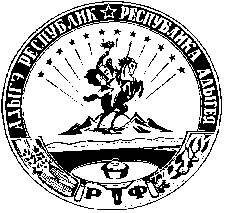 АДЫГЭ РЕСПУБЛИКМамхыгъэ  муниципальнэ къоджэ псэупIэ чIыпIэм изэхэщапIэ янароднэ депутатхэм я Совет385440, къ. Мамхыгъ,ур. Советскэм ыцI, 54а